 Полицейский Дед Мороз Каждый из родителей стремится сделать так, чтобы Новый год запомнился для детей надолго. Все возможное для этого сделали добринские полицейские.  В конце декабря руководством ОМВД РОссии по Добринскому району было организовано новогоднее поздравление Деда Мороза, который побывал в гостях у детей сотрудников райотдела. 30 декабря сказочный персонаж в течение всего дня посещал семьи полицейских с маленькими детьми, да не один, а с внучкой-Снегурочкой. Роли Деда Мороза и Снегурочки удались на славу полицейскому ИВС Алексею Кутищеву  и дочери старшего инспектора ГПДН Ирины Хованцевой,- Даше. Вот так новогодняя сказка пришла в семьи сотрудников, ведь добринские полицейские творят  только добрые дела и поддерживают добрые традиции.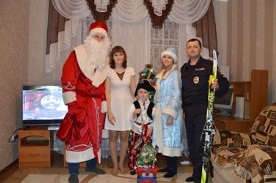 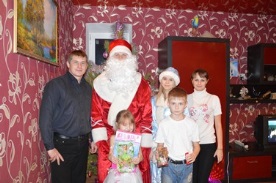 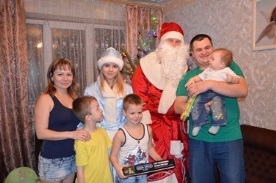 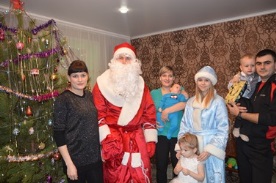 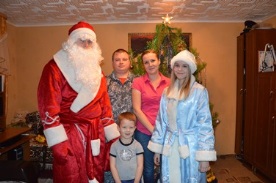 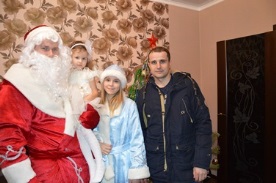 